Краткосрочный планХод урокаПриложение 1«Вращающая станция»	№ 1. а)Упростить: 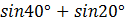 Решение: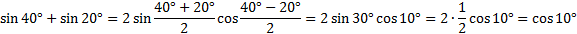 Ответ: 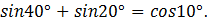 б) Вычислить: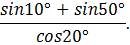 Решение:1) 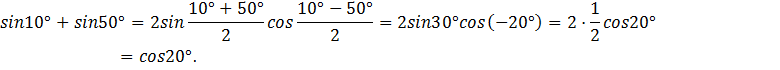 2) 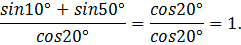 Ответ: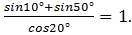 №2 а)Упростить 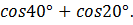 Решение: б) Вычислить: Решение: 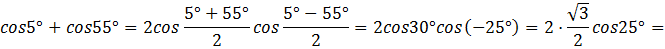 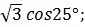 Приложение 2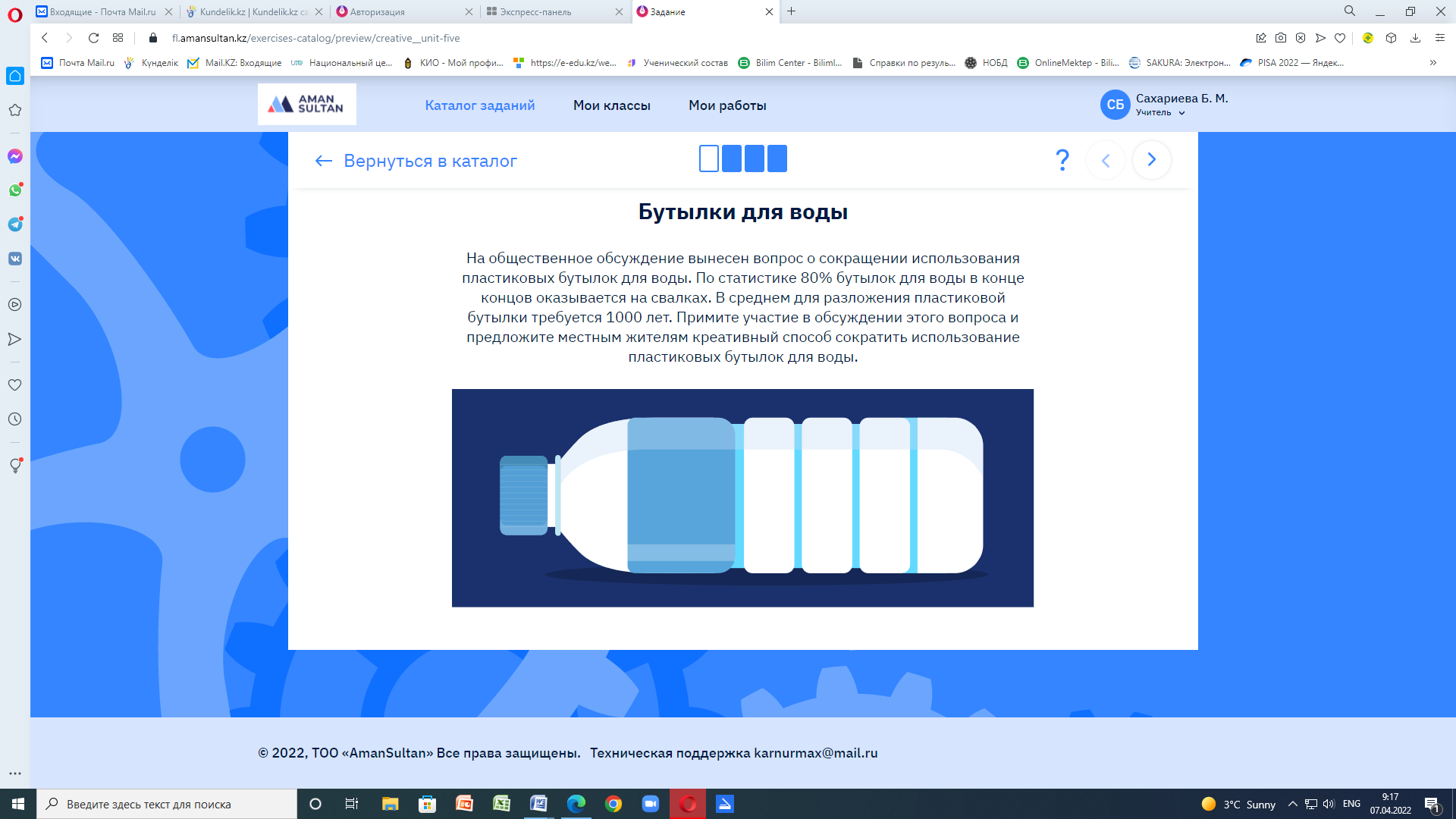 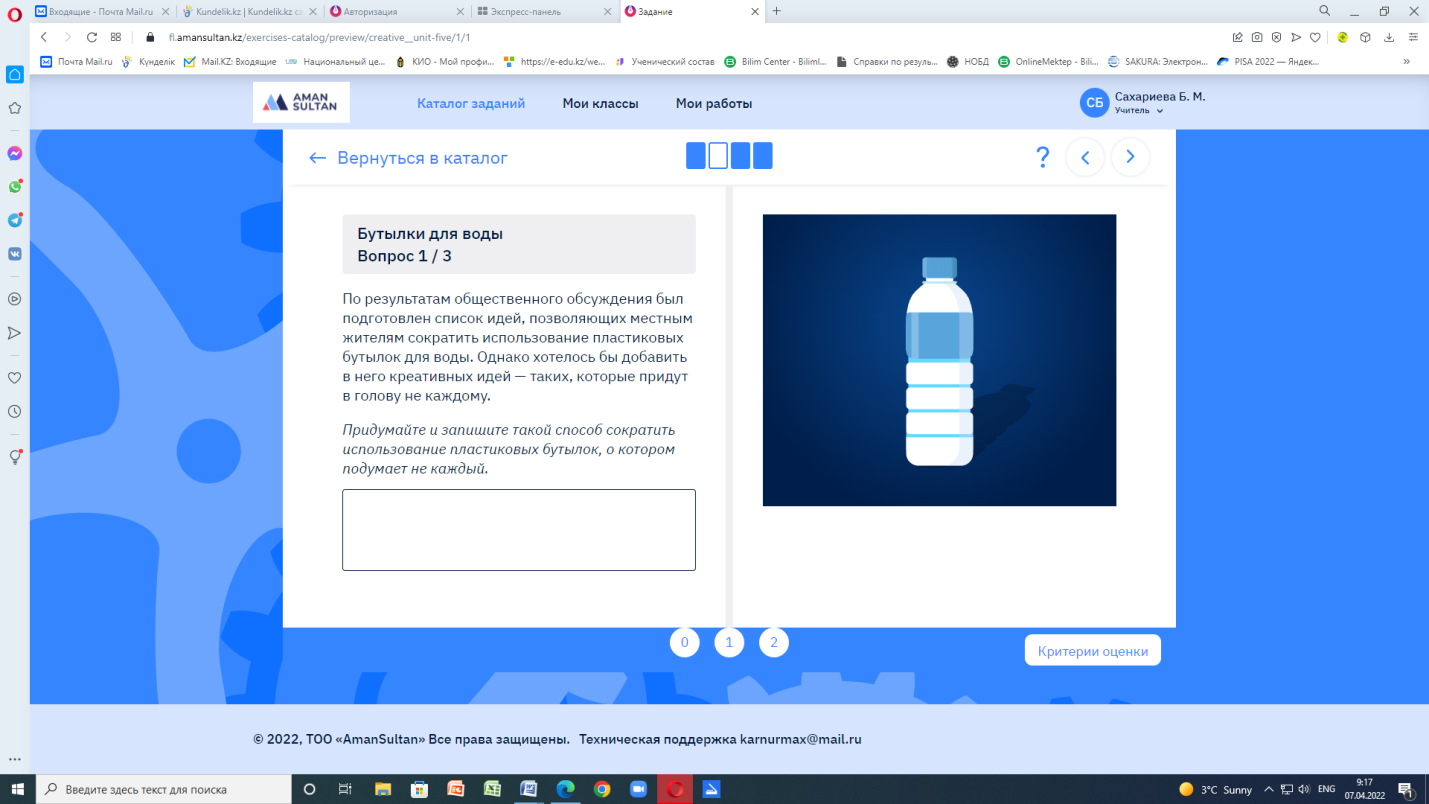 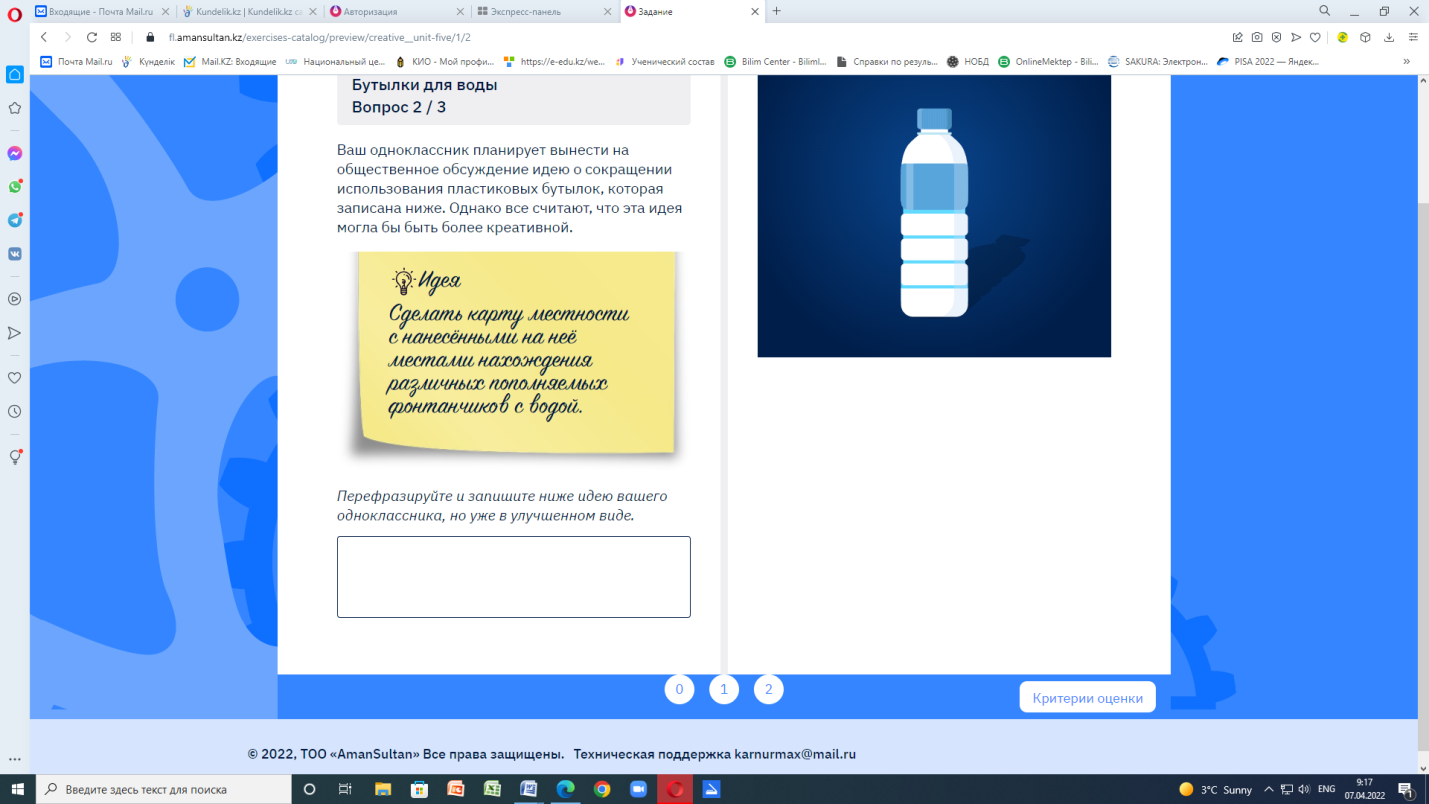 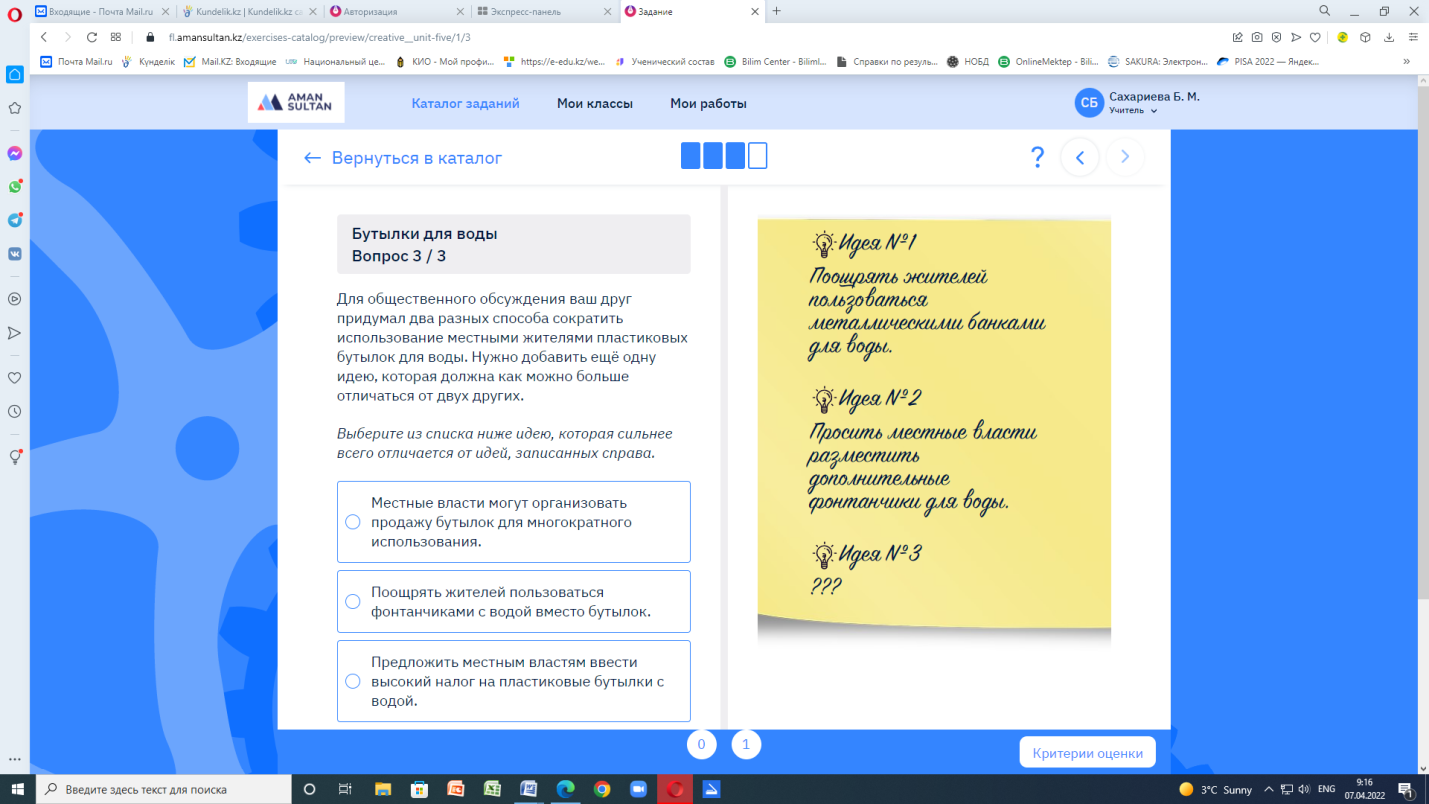 Приложение 2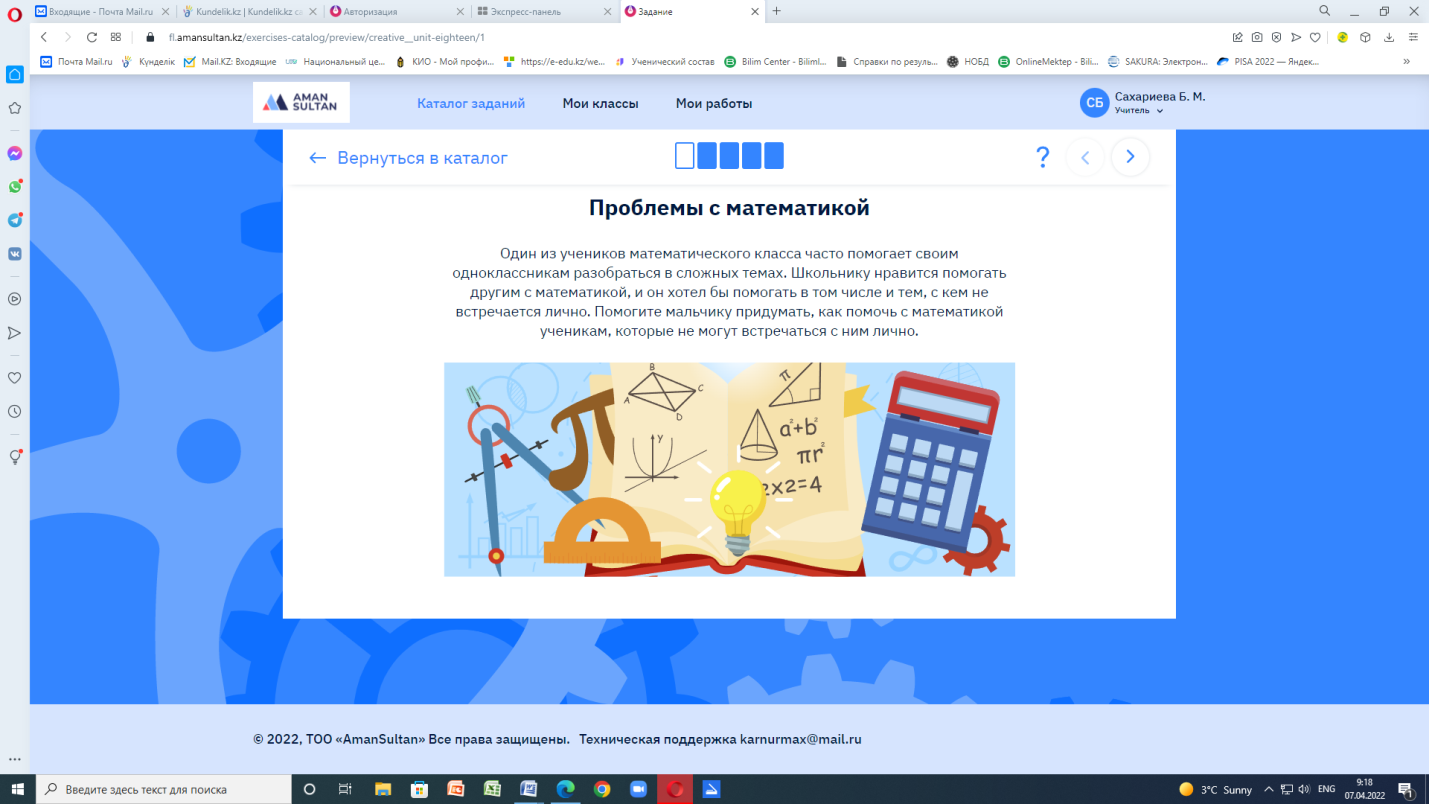 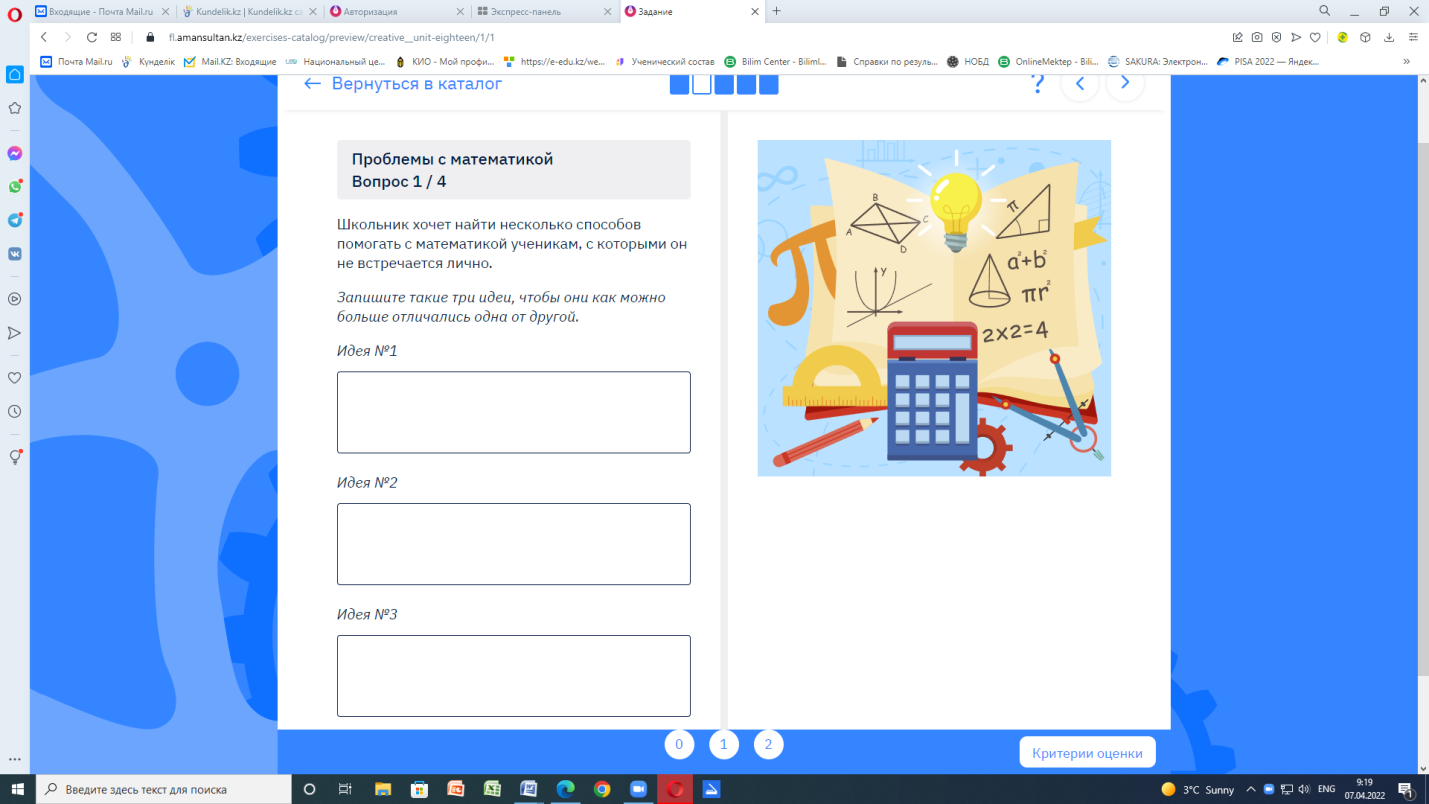 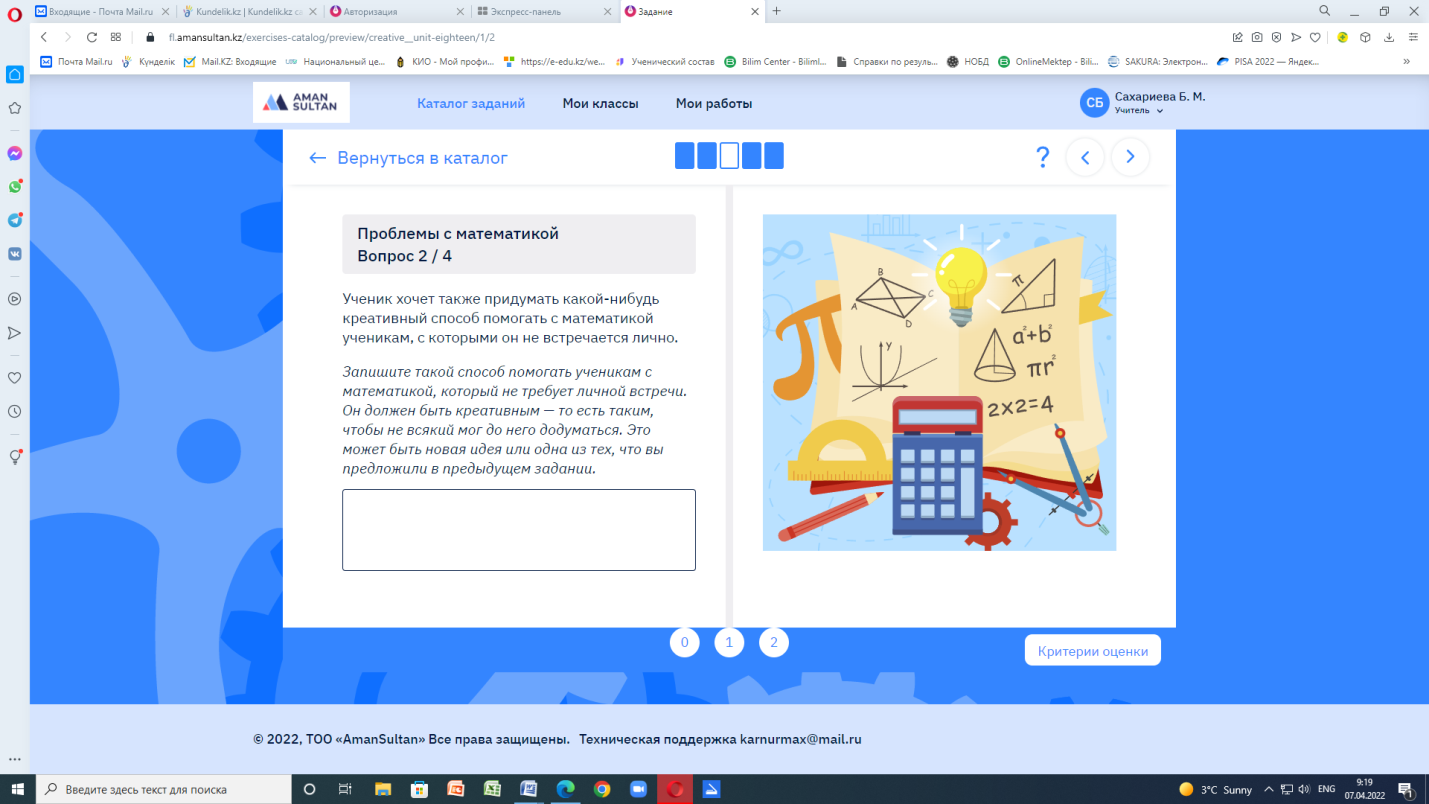 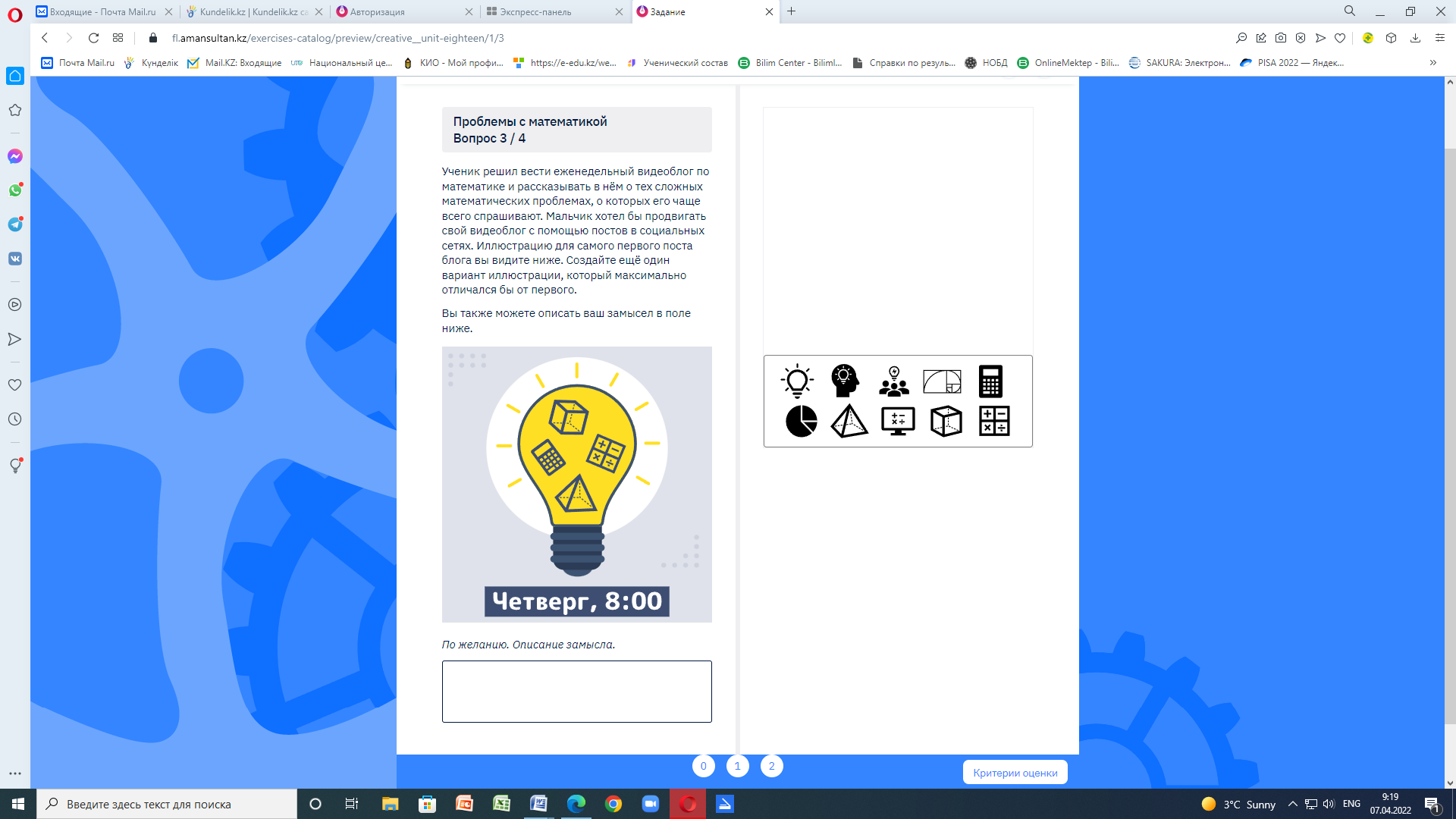 ЛОТОСамостоятельная работаУровень АУпростите выражение:sin 700- sin 200cos 800+cos 200tg850-tg 550Дескрипторы:- применяет формулы преобразование суммы и разности тригонометрических функций в произведение.- вычисляет значение выраженияУровень В1.Вычислить:2. Упростите выражение:Дескрипторы:- применяет формулы преобразование суммы тригонометрических функций в произведение.-использут свойства  четност и нечетность функции.- упрощает выражение.Уровень СПреобразовать в произведение:2 cosα+Дескрипторы:-выносят общий множител за скобки;-использует значение тригонометрической функции;- применяет формулы преобразование суммы тригонометрических функций в произведениеРаздел долгосрочного плана:9.4А  ТригонометрияШкола: КГУ «Общеобразовательная школа №1 отдела образования города Лисаковска» УОАКОШкола: КГУ «Общеобразовательная школа №1 отдела образования города Лисаковска» УОАКОДата:ФИО учителя:  Тимергазина Л.А.ФИО учителя:  Тимергазина Л.А.Класс: 9Количество присутствующих: отсутствующих:Тема урока Преобразование суммы и разностим  тригонометрических функций в произведение Преобразование суммы и разностим  тригонометрических функций в произведениеЦели обучения, которые достигаются на данном уроке9.2.4.7 выводить и применять формулы преобразования суммы и разности тригонометрических функций в произведение и произведение в сумму или разность;9.2.4.7 выводить и применять формулы преобразования суммы и разности тригонометрических функций в произведение и произведение в сумму или разность;Цели урокаВСЕ записывать формулы преобразования суммы и разности тригонометрических функций в произведение;БОЛЬШИНСТВО применять преобразования суммы и разности тригонометрических функций в произведение для преобразования тригонометрических выражений;НЕКОТОРЫЕ определять способ решения задания.ВСЕ записывать формулы преобразования суммы и разности тригонометрических функций в произведение;БОЛЬШИНСТВО применять преобразования суммы и разности тригонометрических функций в произведение для преобразования тригонометрических выражений;НЕКОТОРЫЕ определять способ решения задания.Этап урока/ВремяДействия педагогаДействия ученикаОцениваниеРесурсыНачало урока7 минI. Организационный момент:– приветствие учащихся, проверка готовности к уроку.Психологический настрой – игра «Комплименты». Стоя в кругу, участники берутся за руки. Глядя в глаза соседу, надо сказать ему несколько добрых слов, за что-то похвалить. Принимающий кивает головой и говорит: «Спасибо, мне очень приятно!» Затем он дарит комплимент своему соседу. Упражнение проводится по кругу.Деление класса на группы «Тригонометрия» 1 группа синусы,2 группа – косинусы.Приветствие. Проверяют готовность к уроку.Комплементы друг другу. Делятся на группы. По кругу, в направление против часовой стрелки называют функции синус и косинус.устный комментарий учителяСлайд  1Середина урока10мин20 минФизминуткаII. Повторение.Когда-то Блез Паскаль сказал, что математика – наука настолько серьёзная, что нельзя упускать случая сделать её немного занимательной. Поэтому я предлагаю наш урок начать с занимательной странички «Угадай-ка…»(ребусы)(учащимся предлагается отгадать ребусы:  1) тригонометрия, 2)) 144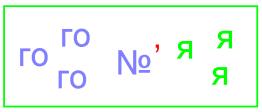 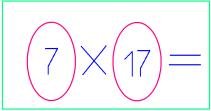 Работа по карточкам: «Найди соответствие».                               a)                                             б)                                                в ) 1                                                     г) 1                                              д) Правильные ответы выводятся на экран, каждый ученик проверяет правильность выполнения заданий (по образцу), Метод «Like»    - все верно 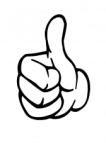   - допущена 1,2 ошибки     - более 2 ошибокЗа тем за даются сл едующие во просы:-Какие формулы к относятся основным»?   Обратная связь.- Ученики  корректируют ответы.Гр упповая работа. 1.Игра ЛОТО, какая группа первая и правильно составят формулы. Повторяются формулы преобразования суммы и разности тригонометрических функций в произведение и произведение в сумму или разность. 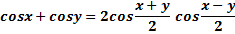 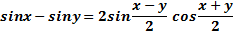 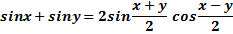 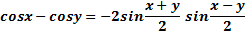 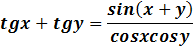 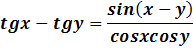 2.Дл я ра ссмотрения решение заданий ор ганизуется ра бота в гр уппах по методике  «Вращающаяся станция». Ка ждая гр уппа ра ссматривает св ое задание, уч итель мо жет ок азывать уч ащимся ко нсультативную помощь.Критерии оценивания:Учащиеся-правильно выполняет задание;-четко изложен материал.№ 1. (синусы)а)Упростить: б) Вычислить:№ 2. (косинусы)а) Упростить: б) Вычислить: 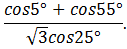 Дескриптор: Обучающийся -применяет формулы преобразования суммы и разности тригонометрических функций в произведение;- находит значение выражения.Решение задач на функциональную грамотность.Физминутка Надо встать и одновременно отдать честь правой рукой, а левую вытянуть вдоль туловища. Затем, подняв большой палец ладони левой руки, сказать «Во!». Затем хлопнуть в ладоши и сделать то же, но другими руками.Сидя. Взяться правой рукой за левое ухо, а левой рукой взяться за кончик носа. Хлопнуть в ладоши и быстро поменять руки: левой рукой – правое ухо, правой – кончик носа.Пр икладная задача. Метод «Минутка». Учащиеся, ра ботая в группах, бу дут ре шать  задачи на функциональную грамотность. Сн ачала об суждение пр оходит в группе, за тем в течение одной минуты должны защитить свое ре шение  у доски. Другие ученики внимательно слушают и, в случае обнаружения спорных данных, отступления от темы или повторения, могут парировать ученикам, стоящим у доски. 1 команда «Бутылка для воды» (Приложение 1)2 команда «Проблемы с математикой» (Приложение 2)Самостоятельная работаКр итерий оц енивания Обучающийся • Ре шает прикладные за дачи на преобразование суммы и разности тригонометрических функций в произведение Уровень АУпростите выражение:sin 700- sin 200cos 800+cos 200tg850-tg 550Дескрипторы:- применяет формулы преобразование суммы и разности тригонометрических функций в произведение.- вычисляет значение выраженияУровень В1.Вычислить:2. Упростите выражение:Дескрипторы:- применяет формулы преобразование суммы тригонометрических функций в произведение.-использут свойства  четност и нечетность функции.- упрощает выражение.Уровень СПреобразовать в произведение:2 cosα+Дескрипторы:-выносят общий множител за скобки;-использует значение тригонометрической функции;- применяет формулы преобразование суммы тригонометрических функций в произведениеПроверка решения, обсуждение, самооцениваниеСлушают учителя и отгадывают ребусЗаписывают дату и тему урока в тетрадь. Высказывают свои предположения о цели урокаОбсуждают основные моменты и делают соответстаие на карточках..Выполняют в тетрадях, один из учеников комментирует свое решениеПо карточкам учащиеся выполняют задание, используя правила игры ЛОТОВыполняют  на карточках, один из учеников выступает с защитой задания.Выполняют  на карточках, один из учеников  Спикер выступаает с решением задачи.Самостоятельная работа учащихся.устный комментарий учителяСОПометки правильных ответов на полях.Похвала Учителя.СОФОФОФОСОСлайд 2Слайды 3Слайд 4Слайд 5Слайд 6Слайд 8-15Слайд 16Конец урока3 минДомашнее задание п.27,№ 27.4 (четные)Рефлексия 1.На уроке я работал……..потому что………2.Своей работой на уроке я………3.Урок для меня показался…….4.За урок я…..5.Мое настроение……..6.Материал урока мне был………Учащиеся записывают  д/зСОСлайд 17№. Команда синусов№ 2. Команда косинусова)Упростить: б) Вычислить:а) Упростить: б) Вычислить: 